Publicado en  el 26/10/2015 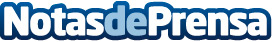 Oxfam envía un grupo de expertos a la zona afectada por el Huracán Patricia El equipo de expertos de Oxfam llegó la mañana del 24 de octubre  a la región afectada, para evaluar los daños provocados por el fuerte huracán * Tras el paso del mayor huracán monitoreado en la historia, la ayuda para las personas afectadas durante las primeras horas se vuelve crucial
Datos de contacto:Nota de prensa publicada en: https://www.notasdeprensa.es/oxfam-envia-un-grupo-de-expertos-a-la-zona_1 Categorias: Internacional Sociedad Solidaridad y cooperación http://www.notasdeprensa.es